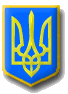 ЛИТОВЕЗЬКА    СІЛЬСЬКА РАДАВОЛИНСЬКА ОБЛАСТЬ, ІВАНИЧІВСЬКИЙ     РАЙОНСьомого скликанняР І Ш Е Н Н ЯВід 16 листопада 2018 року                         с.Литовеж                                  № 20/3Про затвердження звіту про виконання бюджетуЛитовезької сільської ради за 9 місяців 2018 року     Відповідно до статті 28 Закону України «Про місцеве  самоврядуванняв Україні»,  Литовезька сільська рада                                                  В И Р І Ш И Л А:1.Затвердити звіт по виконанню бюджету Литовезької сільської ради за 9 місяців 2018 року :-       по загальному фонді сільського бюджету  ( без врахування міжбюджетних трансфертів) фактично надійшло 8 414 041 грн. по загальному фонді виконано на 101,42% з початку року при плановому показнику в сумі 8 296 062 грн., понад затверджені призначення одержано 117 979 грн. - Усього доходів  спеціального фонду (без урахування  міжбюджетних трансфертів) фактично надійшло 199208 грн.,  по спеціальному фонду (без врахування трансфертів та власних надходжень) на 70,33% виконання з початку року при уточненому плані на відповідний період, що при плановому показнику в сумі – 283 266.00 грн.2. Затвердити виконання  видаткової  частини бюджету за 2018 рік:- по загальному фонду виконання видаткової частини ( з урахуванням змін ) на 90,19 % виконання з початку року при уточненому плані на відповідний період, що при плановому показнику в сумі  20 558 042,00 грн. профінансовано з наростаючим підсумком з початку року  в сумі – 18 526 365,66 грн.;- по спеціальному фонду виконання видаткової частини ( з урахуванням змін ) на 56,05% виконання з початку року, що при плановому показнику  на відповідний період в сумі 2 885 903 грн., фактично профінансовано з наростаючим підсумком з початку року  в сумі – 1 574 079 грн.Сільський голова                                                                         І.Іванчук